AVVISO PUBBLICO “TESORI NATURALI 2021”modulo presentazione evento/attività- SOGGETTO PARTECIPANTE (Art. 2 Avviso Pubblico)DENOMINAZIONE______________________________________________________INDIRIZZO  ________________________________________CAP_______________                              COMUNE______________________________________________PROV.__________TEL________________________________  CELL. ___________________________                                      INDIRIZZO E-MAIL ____________________________________________________RAPPRESENTANTE LEGALE ______________________________________________- TIPOLOGIA EVENTO/ATTIVITA’ (proposte di visite guidate storico-naturalistiche,escursioni a cavallo, a piedi o in bicicletta, iniziative culturali, archeologiche, sportiveenogastronomiche)____________________________________________________________________- TITOLO EVENTO/ATTIVITA’____________________________________________________________________- DESCRIZIONE EVENTO/ATTIVITA’ (descrizione dettagliata del progetto da realizzarecon particolare riguardo a date, soggetti coinvolti, fruitori del servizio, costi per ipartecipanti, tipologia di partecipanti, eventuali convenzioni per pranzi – visite ecc…).Nella relazione dovrà essere esplicitata la coerenza dei contenuti, l’originalità tematica, la territorialità, i servizi aggiuntivi, la completezza e il grado di dettaglio delle proposte, il contributo richiesto dal proponente oltreché la presentazione del curriculum così previsto nel punto 6 dell’avviso pubblico di riferimento. Specificare, a seconda dell’attività presentata, se necessaria attrezzatura, abbigliamento e tutto ciò che non è incluso nella quota di partecipazione (la descrizione può essere allegata al presente “modulo evento”)____________________________________________________________________________________________________________________________________________________________________________________________________________________________________________________________________________________________________________________________________________________________________________________________________________________________________________________________________________________________- DATA EVENTO/ATTIVITA’Un solo giorno/giorni singoli/giorni consecutivi____________________________________________________________________- PARTECIPANTINumero minimo e massimo (Art. 4 comma b. dell’Avviso)____________________________________________________________________- DURATA DELL’EVENTO/ATTIVITA’ (Art. 4 comma a.)____________________________________________________________________- APPUNTAMENTO (orario e luogo incontro evento)____________________________________________________________________- DIFFICOLTA’ EVENTO/ATTIVITA’(bassa/media/alta)____________________________________________________________________- ACCESSIBILITA’ EVENTO/ATTIVITA’ (si/no)____________________________________________________________________- QUOTA DI PARTECIPAZIONE EVENTO/ATTIVITA’(es: adulto/bambino/gruppi/gratuito/altre formule)____________________________________________________________________- INFO E PRENOTAZIONI (nome referente/telefono/email)____________________________________________________________________- PRENOTAZIONE OBBLIGATORIA (si/no)____________________________________________________________________- DOCUMENTI DA ALLEGARE (Art. 5 dell’Avviso)____________________________________________________________________- NOTE AGGIUNTIVE____________________________________________________________________________________________________________________________________________________________________________________________________________________________________________________________________________________________________________________________________________________Dichiaro di progettare e realizzare le attività proposte nel rispetto delle indicazionipreviste nel Protocollo AntiCovid19 dell’Ente Parco approvato con delibera delpresidente n. D00014 del 17/06/2020.Luogo e data________________________Firma______________________________Dichiaro inoltre di essere informato che ai sensi del regolamento UE 2016/679 i datipersonali, forniti e raccolti in occasione della presente procedura, saranno trattatiesclusivamente in funzione e per i fini della medesima e saranno conservati presso lesedi competenti dell’Amministrazione. Il conferimento dei dati previsti dall’avviso èobbligatorio ai fini della partecipazione. Il trattamento dei dati personali vieneeseguito sia in modalità automatizzata che cartacea. In relazione ai suddetti dati,l’interessato può esercitare i diritti di cui al regolamento UE 2016/679 e al D. Lgs. n.101/2018.Luogo e data________________________Firma______________________________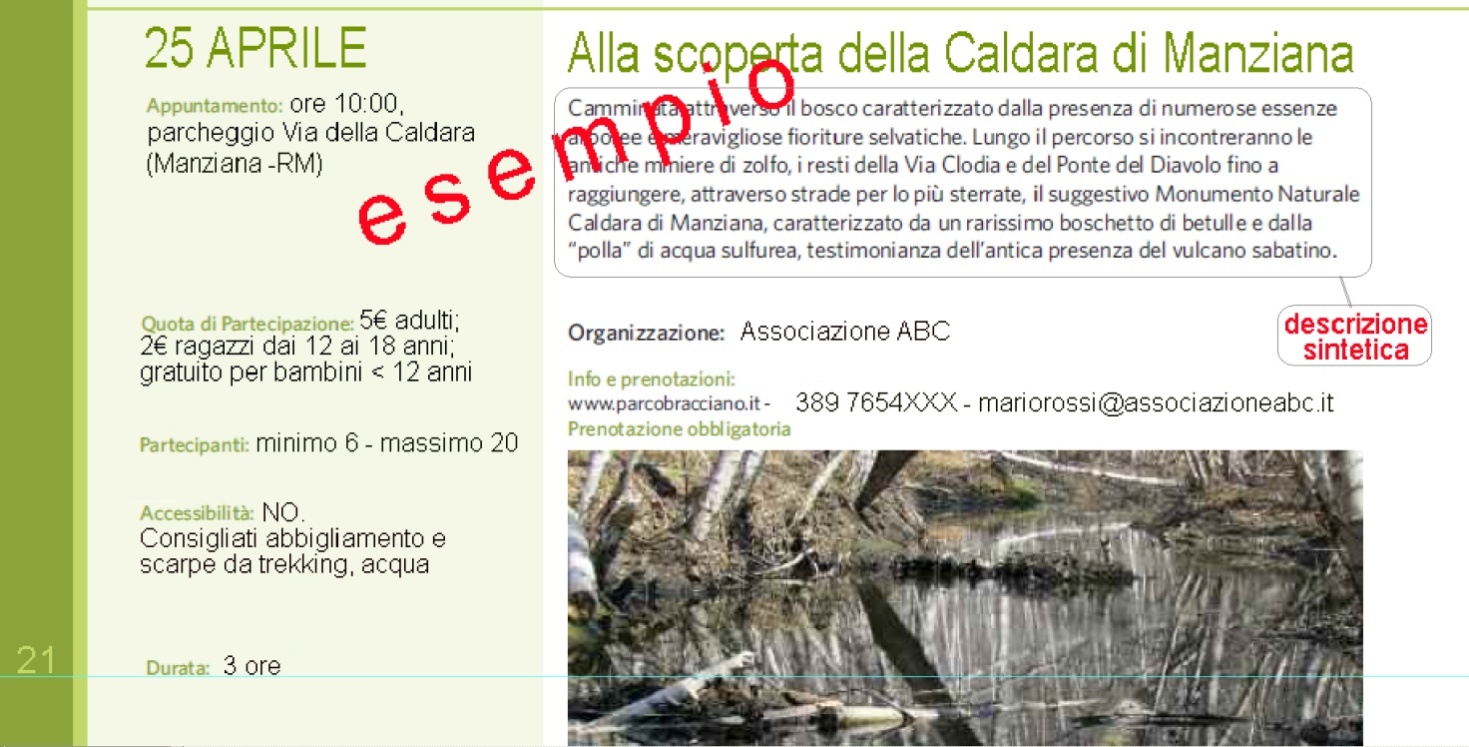 